30.3.20			                                 LO: Arithmetic.					               BLUE GROUP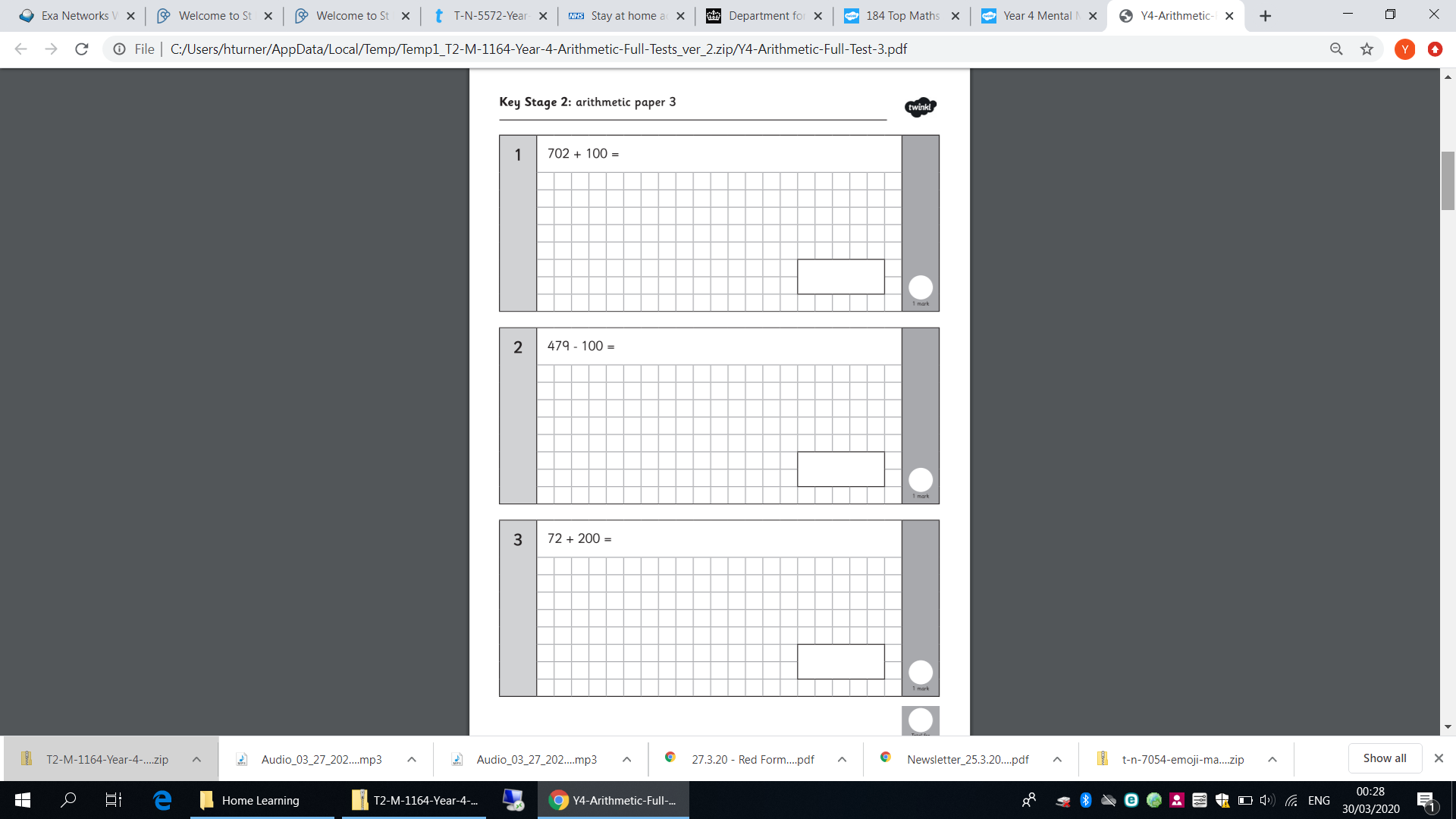 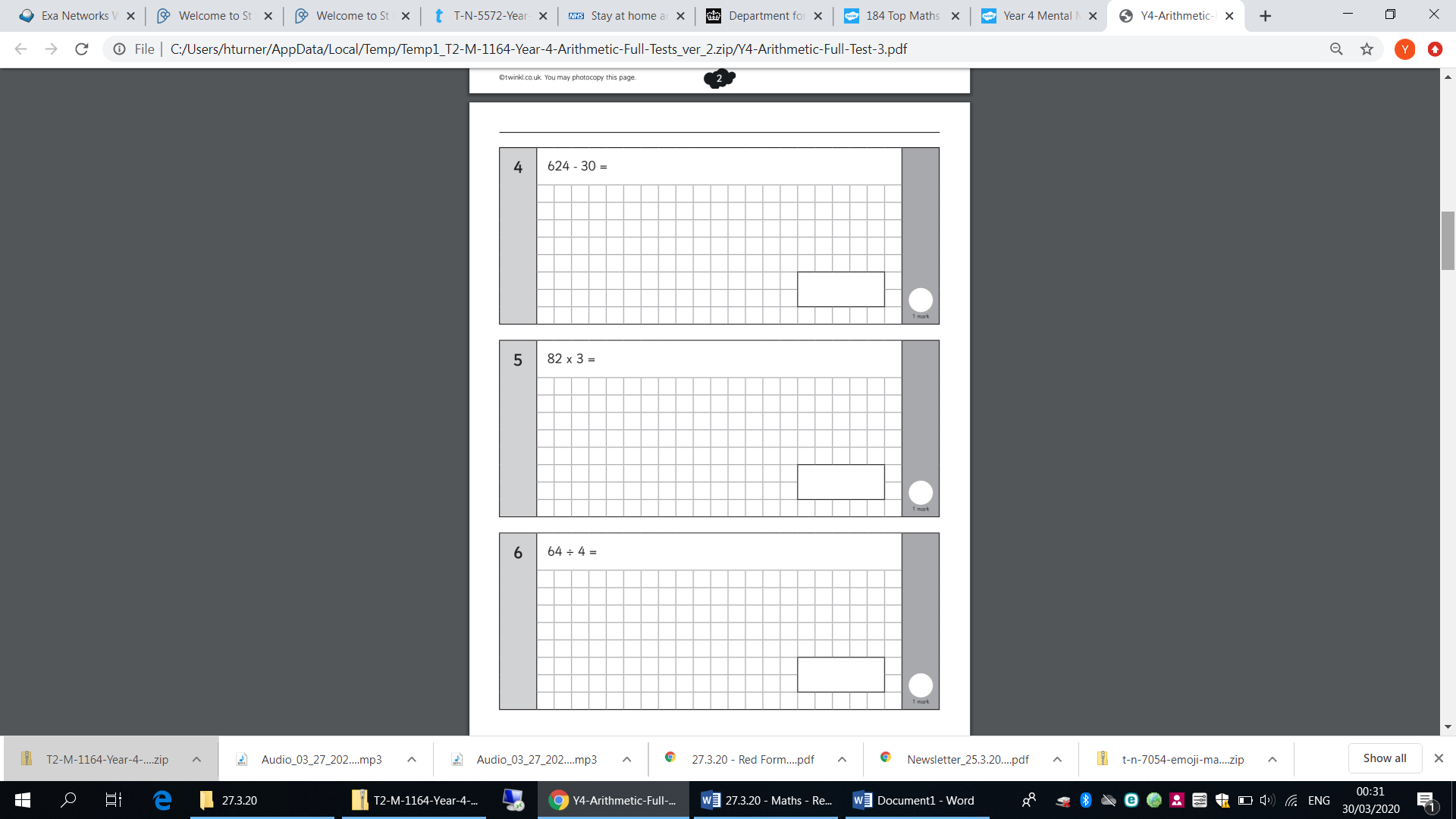 30.3.20			                                 LO: Arithmetic.					               BLUE GROUP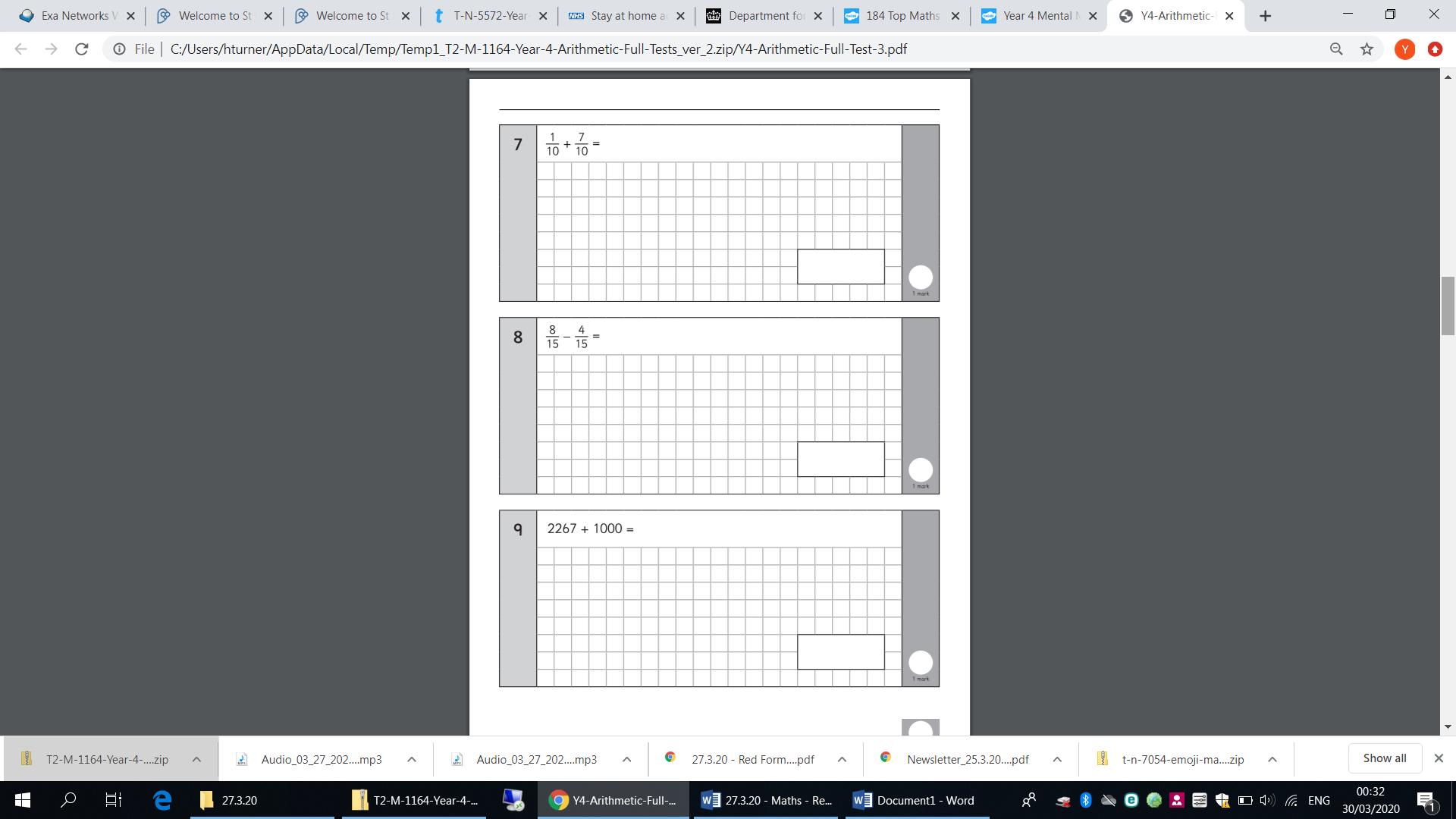 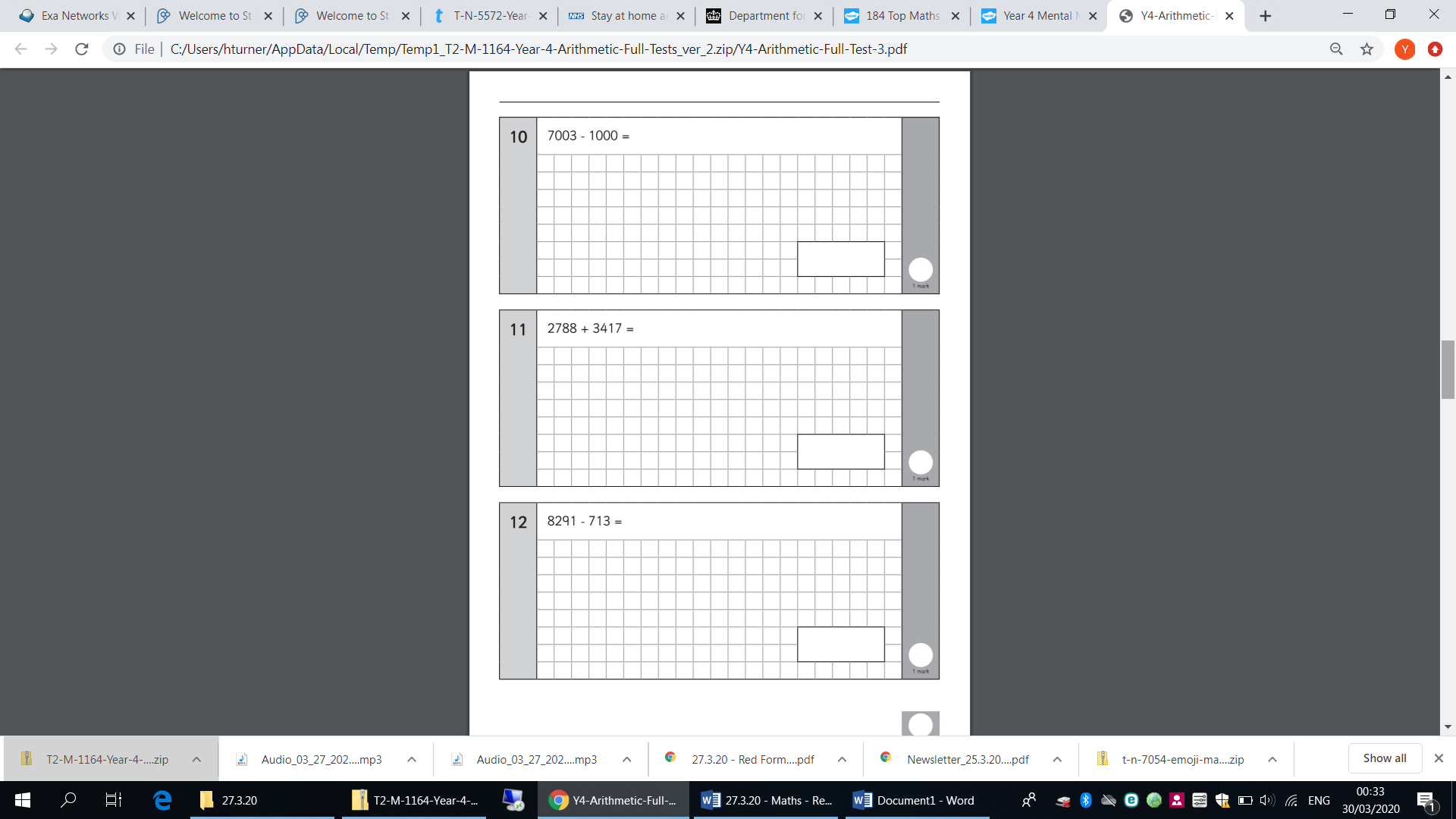 